TRABAJO SEMANA DEL 24 AL 27 DE MARZO DE 2020MATEMÁTICASGRADO 3°LOS NÚMEROS NATURALES Y LAS OPERACIONES BÁSICASescribe en el cuaderno las propiedades de la suma y prácticalas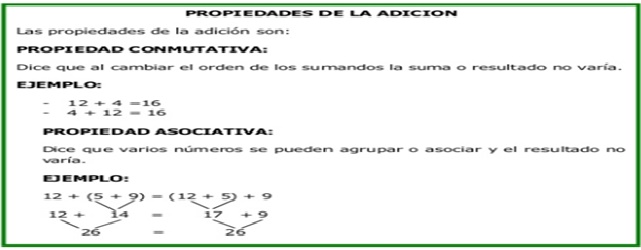 resuelve las siguientes fichas con ayuda de las propiedades de la suma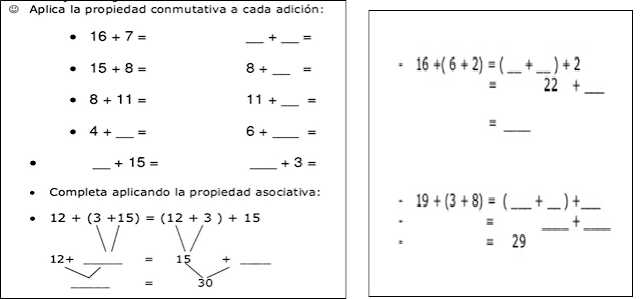 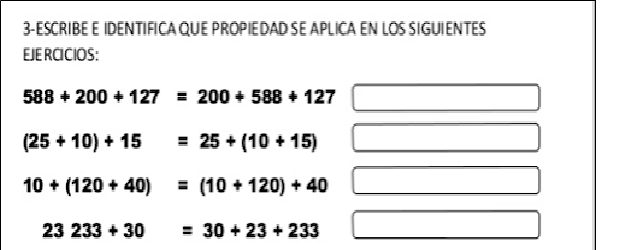 realiza las multiplicaciones y haya el mensaje oculto, ubicando correctamente las palabras que tiene cada resultado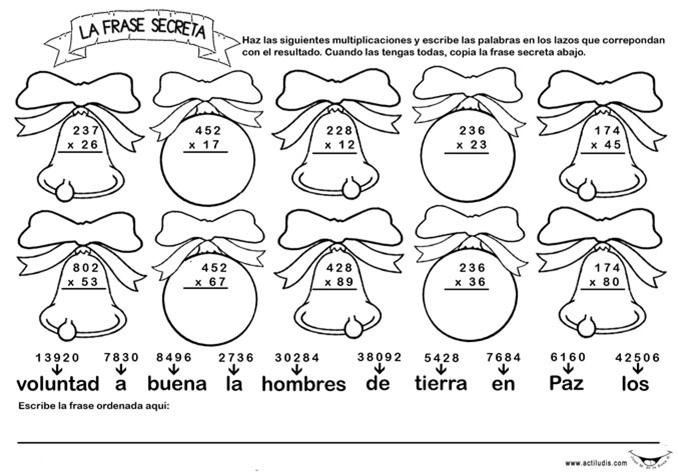 resuelve el siguiente problema, con la información brindadaA un almacén de calzado llega un lote de 304 cajas de madera; en cada una de estas vienen 9 cajas de cartón con 8 pares de zapatos, y cada par de zapatos cuesta $72.584, resuelve:1- ¿Cuánto cuestan 7 Pares De Zapatos?2- ¿Cuánto Cuesta El Contenido De Una Caja De Cartón?3- ¿Cuántos Pares De Zapatos Hay En Total?Resuelve las siguientes divisiones, con ayuda del paso a paso que tienes registrados en el cuaderno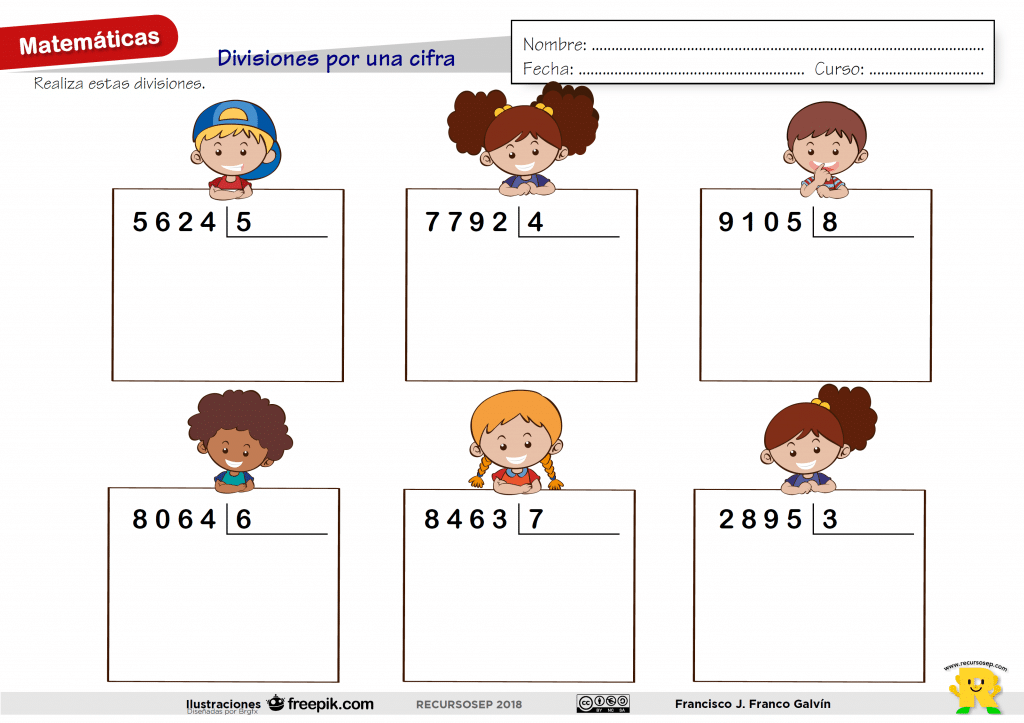 Resuelve los siguientes problemas con ayuda de la división y recuerda darle respuesta a cada pregunta.*Un viaje a Europa nos sale en 10.524 euros para 3 personas. ¿cuánto le vale el viaje a cada uno?*En la tienda de la esquina están repartiendo 45.320 huevos entre 9 familias. ¿Cuántos huevos le va a tocar a cada familia?*la abuelita cosechó 5.324 manzanas para repartirlas entre sus 6 hijos. ¿Cuántas manzanas le va a dar a cada uno?INGLÉSGRADO 3°NÚMEROS EN INGLÉS DEL 20 AL 100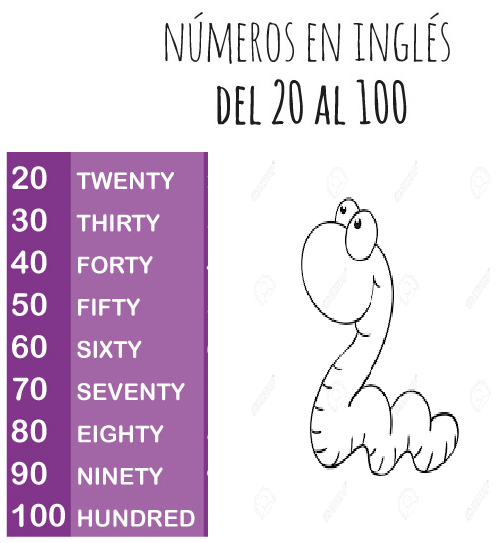 Con el nombre de cada decena en inglés y los números del 1 al 9 que ya tienen registrados en el cuaderno, forma el nombre de los números desde el 20 hasta el 100 en inglés.Siguiendo este esjemplo:21: twenty one22: twenty twoCIENCIAS NATURALESGRADO 3°CLASIFICACIÓN DE LOS SERES VIVOS EN LA NATURALEZAHaz una lista de 10 animales que te gusten y dibújalosOrganiza esos 10 animales en grupos, de acuerdo con su tipo de pielOrganiza esos 10 animales en grupos, de acuerdo con el medio en que vivenOrganiza esos 10 animales en grupos, de acuerdo con su tamaño.al hacer este ejercicio podemos entender que clasificar es separar elementos de acuerdo con la característica que me indiquen. De allí que los seres vivos fuimos clasificados en 5 reinos.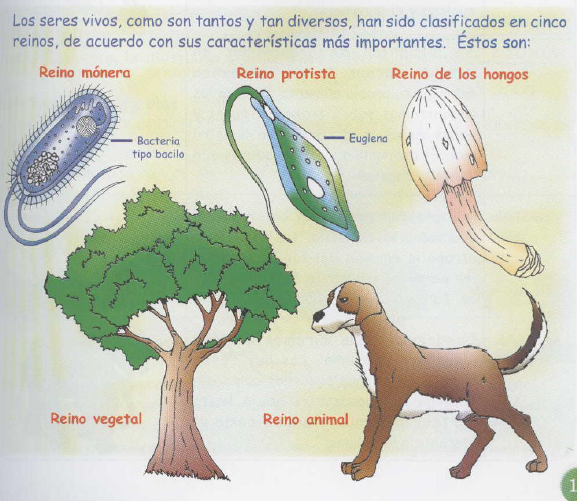 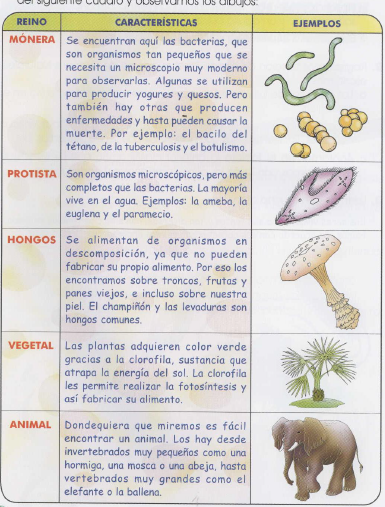 A partir de lo escrito anteriormente, realizo el siguiente esquema en el cuaderno y lo completo.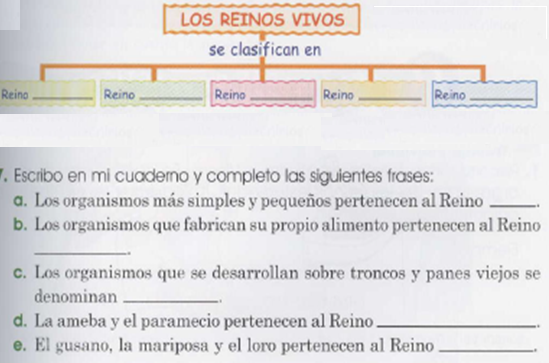 Escoge un ejemplo de cada uno de los reinos y en medio octavo de cartulina, pega imágenes o realiza el dibujo y por el otro lado escribe sus principales característicasESPAÑOLGRADO 3°CONCORDANCIA ENTRE EL SUSTANTIVO Y EL ADJETIVOEs la correspondencia que debe existir entre el género (masculino o femenino) y el número (singular o plural) del sustantivo con sus determinantes, es decir, el artículo y los adjetivos que lo acompañan. Se refiere a la coincidencia entre persona y número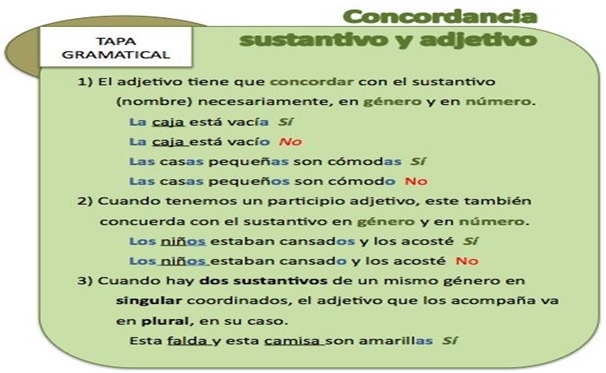 SUSTANTIVOS PROPIOS Y COMUNESLos sustantivos son palabras que identifican objetos, personas o lugares. Los sustantivos propios se refieren a personas o lugares y se escriben con mayúscula. Sin embargo, los sustantivos comunes se refieren a cosas u objetos y se escriben con minúscula. De acuerdo con la información, resuelve la siguiente fichas con sustantivos propios y comunes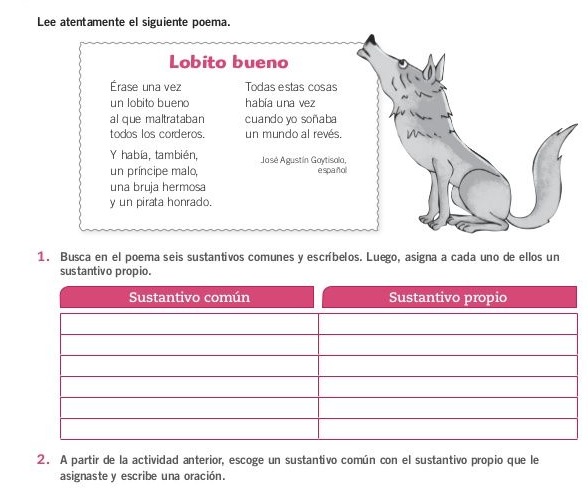 Recuelve 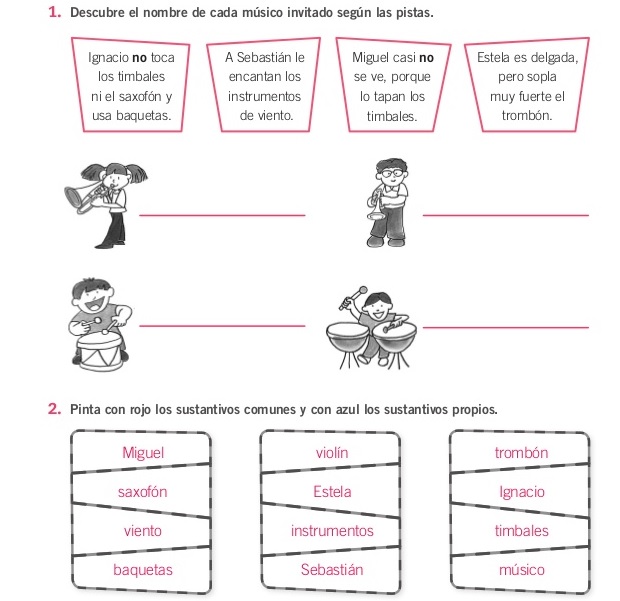 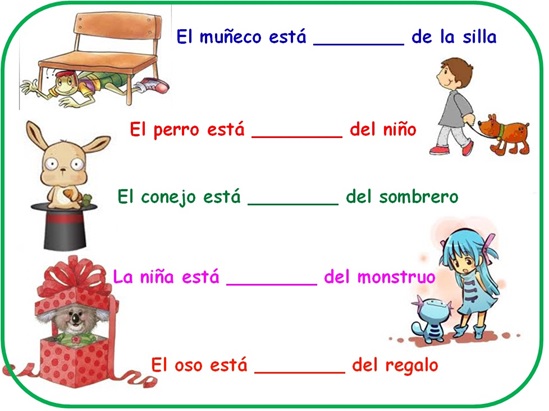 Lee y organiza las oraciones con el verbo escrito correctamente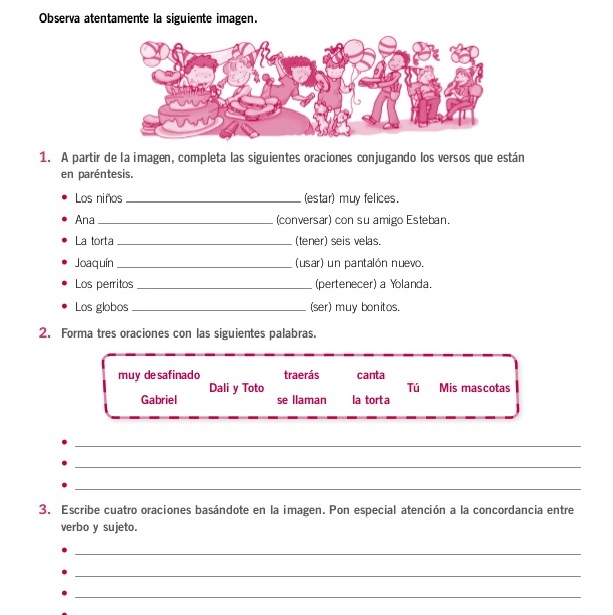 PRONOMBRES PERSONALES

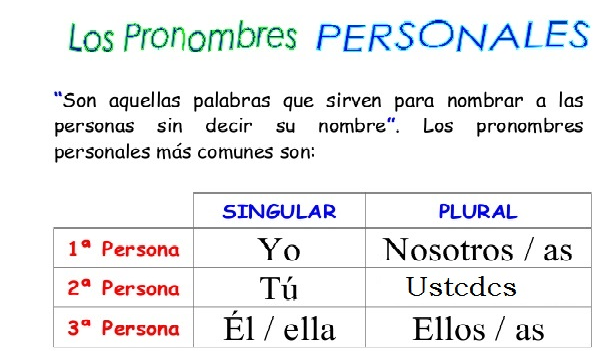 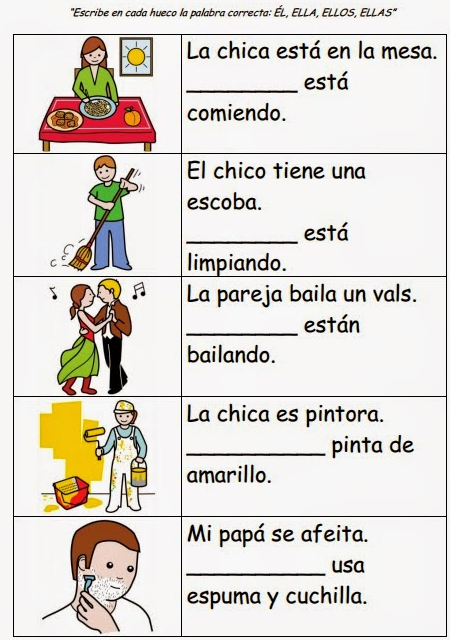 Coloca los pronombres que corresponda en cada oración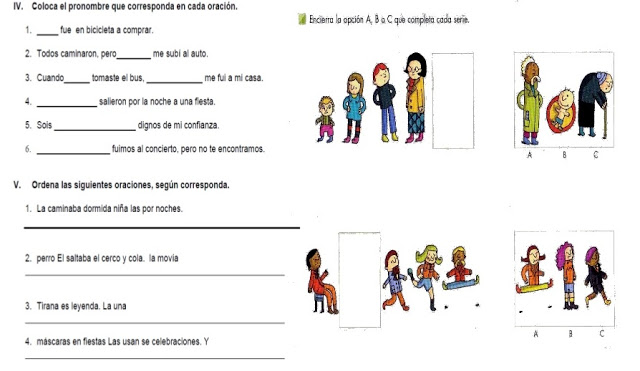 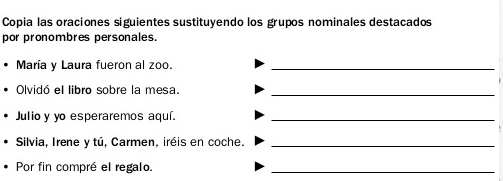 RELIGIÓN GRADO 3°El hombre alaba a Dios por la creaciónObserva el siguiente video y escribe en tu cuaderno el resumen de que es la creación, que se hizo cada etchttps://www.youtube.com/watch?v=UVou_Dmndqc&t=110srealiza la ficha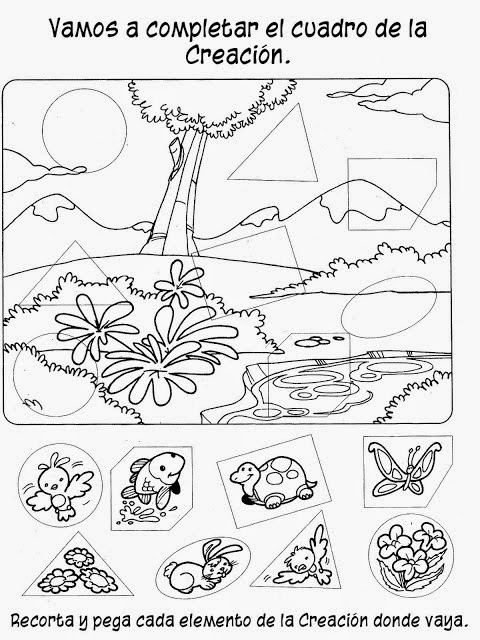 CIENCIAS SOCIALESGRADO 3°¿QUE SON LOS PLANOS Y PARA QUÉ SIRVEN?El plano es un dibujo que representa un lugar visto desde arriba. Ese lugar puede ser una habitación, una casa, una localidad. Se utiliza para para situarnos y orientarnos correctamente.
En el plano de la localidad se representan los elementos físicos que hay en ella, por ejemplo, los edificios, calles, plazas.
 Cada elemento se representa por un símbolo. Se suelen utilizar diferentes colores y símbolos para representar las calles, casas, árboles. El significado de estos colores y símbolos que se utilizan se explican en la leyenda.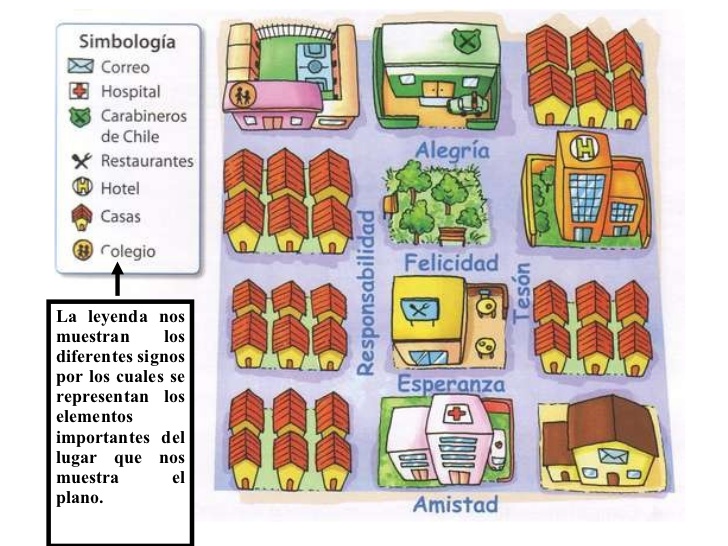 Cada plano debe llevar una escala y unos símbolosLa escala expresa el número de veces que un elemento ha sido reducido para representarlo en el plano.
 Los símbolos nos indican los lugares representados. Estos símbolos se llaman signos convencionales porque son aceptados por todas las personas y significan siempre lo mismo.En una hoja de block cuadriculada y con ayuda de tu regla… representa el plano del salón de clases, tomando en cuenta los elementos que allí aparecen, recuerda que debes hacerlo como si lo vieras desde arribaRealiza al lado las convenciones de los elementos que pusiste en el plano para que quien lo lea pueda entenderloRealiza la siguiente ficha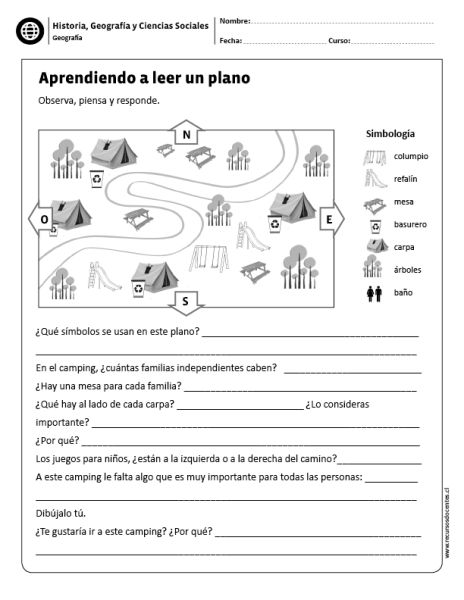 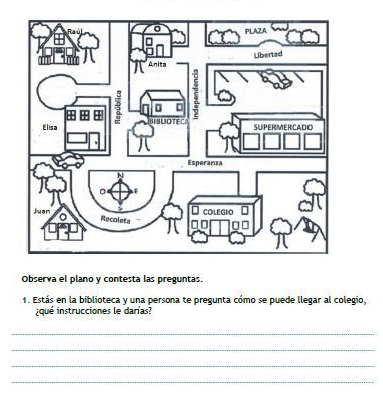 Realiza el plano de tu casa, si es de dos pisos escoge solo uno de los dos, con sus respectivos símbolosEscribe en tu cuaderno cual es el recorrido que realizas para llegar al colegio, represéntalo en un plano y debajo escribe el recorrido (recuerda señalar sitios importantes o representativos para quien vea tu plano) ARTISTICAGRADO 3°Realiza con cada muestra una plana en tu cuaderno. Pegas una hoja cuadriculada para hacerlas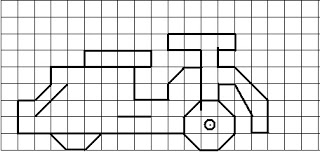 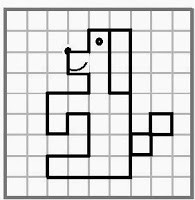 ACTIVIDAD # 2 Con ayuda de tus papitos realiza el siguiente rompecabezas, en cartón paja o cartulina las fichas.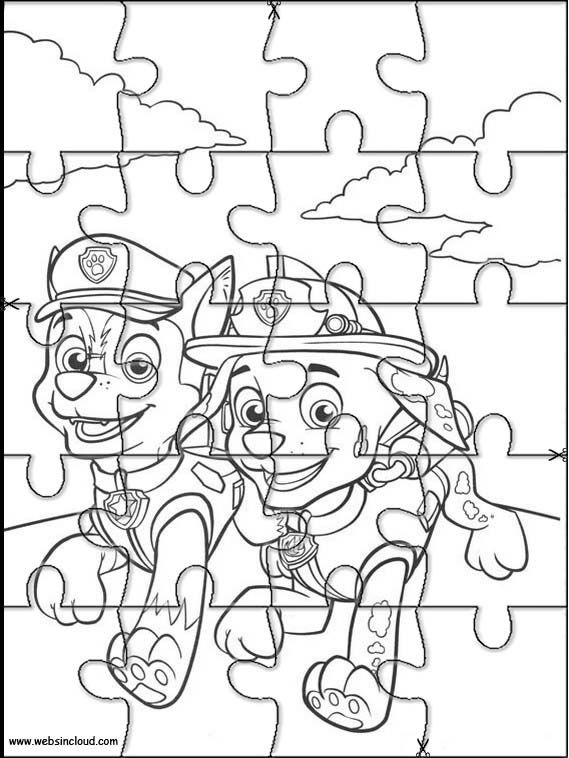 CALIGRAFIAGRADO 3°Realiza las muestras en el cuaderno y realiza la plana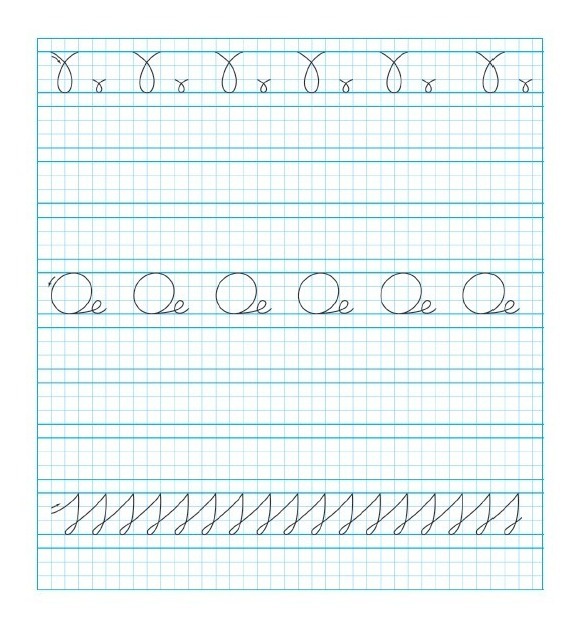 